РОССИЙСКАЯ ФЕДЕРАЦИЯОбщество с ограниченной ответственностью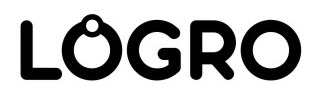 Общество с ограниченной ответственностью «Логро»Россия, 454085, г. Челябинск ул. Моховая, д. 7, корпус 1, помещение 27ИНН 7449108066, КПП 745201001, р/сч. 40702810272000000016 в Челябинском отд. №8597 ПАО Сбербанк г.Челябинск БИК 047501602, корр/с 30101810700000000602КАРТОЧКА ПРЕДПРИЯТИЯПолное наименование организацииОбщество с ограниченной ответственностью «Логро»ДиректорАверин Данила СергеевичОГРН/ОКПО1127449001833/37898711ИНН/КПП7449108066/745201001Расчетный счетр/сч. 40702810272000000016Наименование банкаЧелябинское отд. №8597 ПАО Сбербанк г.ЧелябинскБИК 047501602корр/с 30101810700000000602Юридический адресРоссия, 454085, г. Челябинск            ул. Моховая, д.7, корпус 1, помещение 27 